	BCH ĐOÀN TP. HỒ CHÍ MINH	ĐOÀN TNCS HỒ CHÍ MINH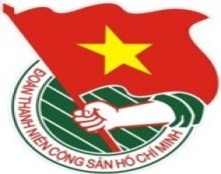 	***		TUẦN LỄ	TP. Hồ Chí Minh, ngày  23 tháng 3 năm 2019	13/2019LỊCH LÀM VIỆC CỦA BAN THƯỜNG VỤ THÀNH ĐOÀN(Từ ngày 25-3-2019 đến 31-3-2019)--------* Lịch làm việc thay thư mời trong nội bộ cơ quan Thành Đoàn.Lưu ý: Các đơn vị có thể download lịch công tác tuần tại website Thành Đoàn  (www.thanhdoan.hochiminhcity.gov.vn) vào sáng thứ 7 hàng tuần.	TL. BAN THƯỜNG VỤ THÀNH ĐOÀN	CHÁNH VĂN PHÒNG	(Đã ký)	Trần Thu HàNGÀYGIỜNỘI DUNG - THÀNH PHẦNĐỊA ĐIỂMTHỨ HAI25-308g00  Dự Hội thảo khoa học quốc tế “Xây dựng đội ngũ cán bộ, công chức chất lượng cao trong cuộc cách mạng công nghiệp 4.0 tại Thành phố Hồ Chí Minh và Thủ Đô Viêng Chăn” (TP: đ/c K.Thành, Đ.Sự, TT PTKH&CN Trẻ)HVCBTHỨ HAI25-308g30  Họp giao ban Thường trực - Văn phòng (TP: đ/c H.Sơn, Thường trực Thành Đoàn, Lãnh đạo Văn phòng)P.B2THỨ HAI25-314g00  Dự Chương trình “Ban Thường vụ Quận ủy Bình Thạnh gặp gỡ đảng viên trẻ và đoàn viên ưu tú năm 2019” (TP: đ/c T.Hải)Cơ sởTHỨ HAI25-314g00Dự chương trình kỷ niệm 88 năm Ngày thành lập Đoàn TNCS Hồ Chí Minh (26/3/1931 – 26/3/2019) và tọa đàm góp ý “Đề án tăng cường vận tải hành khách công cộng, kết hợp với kiểm soát sử dụng phương tiện cơ giới cá nhân tham gia giao thông trên địa bàn Thành phố” của Đoàn Sở GTVT Thành phố (TP: đ/c T.Hà)Cơ sởTHỨ HAI25-315g00  Họp triển khai Kế hoạch tổ chức Sân chơi “Thầy trò cùng leo núi” năm 2019 (TP: đ/c K.Hưng, Th.Nguyên, Ban TNTH, Thường trực Quận - Huyện Đoàn)P.C6THỨ HAI25-317g00  Dự buổi họp mặt kỷ niệm 88 năm ngày thành lập Đoàn TNCS Hồ Chí Minh (26/3/1931 - 26/3/2019) của Quận Đoàn 5 (TP: đ/c M.Hải, H.Dương)Cơ sở17g00  Họp kiểm tra tiến độ Lễ khai mạc và Vòng thi lý thuyết Hội thi “Học sinh, sinh viên giỏi nghề” lần 1 - năm 2019 (TP: đ/c K.Hưng, BTC Hội thi)P.A9THỨ ba26-307g00Hành trình cùng bạn đến trường an toàn (TP: đ/c M.Hải, Báo KQĐ)Trường TH Nguyễn Văn Lịch, Q. Thủ Đức07g00  Dự hội nghị khoa học trẻ của Viện Khoa học kỹ thuật Nông nghiệp miền Nam (TP: đ/c K.Thành, Đ.Sự, TT PTKH&CN Trẻ)Cơ sở08g00Dự Hội nghị báo cáo viên Thành phố tháng 3 – năm 2019 (TP: đ/c T.Liễu)HT 27208g00  Dự Lễ kỷ niệm 88 năm ngày thành lập Đoàn TNCS Hồ Chí Minh (26/3/1931 – 26/3/2019) của Đoàn Tổng Công ty Nông nghiệp Sài Gòn TNHH MTV (TP: đ/c K.Thành )Cơ sở09g00  Hop các nội dung về hoạt động tại công viên, phố đi bộ (TP: đ/c M.Hải, T.Linh, P.Lâm, NVHSV, NVHTN, Đoàn Khối Bộ Văn hóa, Thể thao và Du lịch)P.A909g00  Dự Cuộc thi Sáng tạo Thanh Thiếu Nhi Quận 1 (TP: đ/c K.Thành, Đ.Sự, TTPT KH&CN Trẻ )Cơ sởTHỨ ba26-3(tiếp theo)14g00Dự Hội nghị tổng kết phong trào thi đua yêu nước, công tác thi đua, khen thưởng năm 2018 và phát động phong trào thi đua yêu nước năm 2019 của UBND Thành phố (TP: đ/c H.Sơn, Q.Sơn, M.Hải, K.Hưng, T.Hà, Văn phòng Thành Đoàn, Văn phòng Hội LHTN Việt Nam Thành phố, Văn phòng HSVTP) HTTP14g00  Dự diễn đàn “Đảng với thanh niên, thanh niên với Đảng” và tuyên dương gương “Người Cộng sản trẻ”, “Cán bộ Đoàn, đoàn viên tiêu biểu”, “Chi đoàn vững mạnh tiêu biểu” năm 2019 của Quận Đoàn 7 (TP: đ/c P.Thảo)Cơ sở17g30📷Họp mặt cơ quan chuyên trách Thành Đoàn kỷ niệm 88 năm thành lập Đoàn TNCS Hồ Chí Minh (26/3/1931 - 26/3/2019) (TP: đ/c H.Sơn, Q.Sơn, T.Liễu, T.Phương, M.Hải, cán bộ cơ quan chuyên trách)Sân cơ quan17g30  Dự họp mặt cán bộ Đoàn Quận 1 các thời kỳ (TP: đ/c Tr.Quang, N.Châu)Cơ sở18g00  Dự Lễ kỷ niệm 88 năm thành lập Đoàn TNCS Hồ Chí Minh (26/3/1931 - 26/3/2019) của Quận Đoàn Bình Thạnh (TP: đ/c T.Hải)Cơ sở18g00  Dự Chương trình “Đêm hội văn hóa thanh xuân của chúng ta” của Đoàn Trường Đại học Khoa học Tự nhiên - ĐHQG TP. Hồ Chí Miinh (TP: đ/c P.Thảo)Cơ sởTHỨ Tư27-308g00  Họp Ban Thường vụ Thành Đoàn (TP: đ/c H.Sơn, BTV Thành Đoàn)P.B208g00Dự buổi tiếp và làm việc với Đoàn Kiểm tra của Ban Chỉ đạo sơ kết Kết luận 102-KL/TW ngày 22/9/2014 của Bộ Chính trị về hội quần chúng (TP: đ/c M.Hải) 56 Trương Định, Quận 308g00Dự Hội nghị sơ kết rút kinh nghiệm 5 năm hoạt động phối hợp với Đoàn Thanh niên thực hiện mô hình 3 Chi trong các tổ chức của Hội Cựu Chiến binh Thành phố giai đoạn 2014 – 2019 (TP: đ/c Tr.Quang) Theo TM14g00  📷Hội nghị giao ban công tác Đoàn và phong trào thanh niên công nhân thành phố - Quý I năm 2019 (TP: đ/c H.Sơn, Q.Sơn, T.Liễu, T.Phương, M.Hải, T.Hải, lãnh đạo các Ban - VP, đơn vị sự nghiệp và cơ sở Đoàn trực thuộc theo Thông báo 767-TB/TĐTN-BCNLĐ)Cty Đầu tư tài chính Nhà nước Thành phốTHỨ NĂM28-308g00Dự buổi tiếp và làm việc với Đoàn kiểm tra của Ban Chỉ đạo sơ kết Kết luận 102-KL/TW của Bộ Chính trị về hội quần chúng và Ban Chỉ đạo Đề án Tổng kết 10 năm thực hiện Kết luận số 62-KL/TW của Bộ Chính trị Khóa X về tiếp tục đổi mới nội dung, phương thức hoạt động của MTTQ và các đoàn thể chính trị xã hội (TP: đ/c H.Sơn)56 Trương Định, Quận 308g00  📷Hội nghị giao ban công tác kiểm tra, giám sát của Đoàn - Quý I năm 2019 (TP: đ/c T.Liễu, P.Thảo, Đ.Khoa, Ban Kiểm tra, UVUBKT Thành Đoàn, lãnh đạo các Ban – Văn phòng, cơ sở Đoàn theo Thông báo 769-TB/TĐTN-BKT)HT08g00Dự Hội nghị tổng kết công tác giáo dục quốc phòng và an ninh năm 2018, triển khai phương hướng nhiệm vụ năm 2019 (TP: đ/c M.Hải) Bộ Tư lệnh TPTHỨ NĂM28-3(TIẾP THEO)08g00  Dự các hoạt động kỷ niệm 88 năm ngày thành lập Đoàn TNCS Hồ Chí Minh (26/3/1931 - 26/3/2019) và 43 năm xây dựng và phát triển Lực lượng TNXP Thành phố (28/3/1976 - 28/3/2019) của Đoàn Lực lượng TNXP Thành phố (TP: đ/c T.Hải, X.Thanh)Cơ sở08g00✪  Báo cáo chuyên đề cho cán bộ Đoàn của Đoàn Cơ quan ĐHQG TP.HCM (TP: đ/c N.Linh)Trường Đoàn Lý Tự Trọng14g00Họp góp ý dự thảo Kế hoạch Liên hoan thanh niên tiên tiến làm theo lời Bác cụm Miền Đông Nam Bộ 2019 (TP: đ/c T.Liễu, T.Nguyên, Đ.Nguyên, Ban Tuyên giáo, đại diện lãnh đạo các Ban - VP)P.C614g00Hội nghị giao ban công tác Hội và phong trào thanh niên - Quý I năm 2019 (TP: đ/c M.Hải, Lãnh đạo Ban MT-ANQP-ĐBDC, Văn phòng Hội LHTN TP)Số 05 ĐTH16g00  Họp kiểm tra công tác chuẩn bị chương trình giao lưu với sinh viên Lào và sinh viên Campuchia đang học tập tại TP. Hồ Chí Minh năm 2019 (TP: đ/c H.Minh, K.Tuyền, T.Toàn, H.Thạch, các thành phần theo KH)P.A916g30  Giao ban các đồng chí Bí thư Chi bộ trực thuộc Đảng ủy bộ phận Khối Phong trào (TP: đ/c T.Phương, P.Thảo, H.Minh, H.Thạch, T.Trà, các đồng chí Bí thư Chi bộ, BCH Công đoàn CSTV Khối Phong trào, BCH Liên Chi đoàn Khối Phong trào)P.A1THỨ SÁU29-308g30  Dự Hội nghị Người lao động Công ty TNHH MTV Nhà xuất bản Trẻ năm 2019 (TP: đ/c H.Sơn, T.Liễu, Tr.Quang)NXB Trẻ09g00Hội nghị giao ban Hội đồng Đội quận, huyện quý I năm 2019 (TP: đ/c T.Phương, BTN, Thường trực HĐĐ quận, huyện)P.C610g00Sinh hoạt chuyên đề mở rộng quý I/2019 – Chi bộ Văn phòng 1, 2, 3 (TP: đ/c H.Sơn, Q.Sơn, T.Hà, H.Thạch, X.Diện, đảng viên các chi bộ)P.B211g00  Sinh hoạt chuyên đề Chi bộ Trường học (TP: đ/c K.Hưng, đảng viên Chi bộ)P.A914g00  Sinh hoạt chuyên đề Chi bộ Xây dựng Đoàn 1 (TP: đ/c P.Thảo, Tr.Quang, đảng viên Chi bộ)Bến Nhà Rồng15g30  📷Sân chơi Công đoàn Quý I/2019 (TP: đ/c H.Minh và toàn thể Công đoàn viên cơ quan chuyên trách)Sân cơ quan Thành Đoàn18g00  Dự Hội nghị tổng kết hoạt động Tháng thanh niên năm 2019 của Quận Đoàn Bình Thạnh (TP: đ/c T.Hải, Ban CNLĐ, Ban MT-ANQP-ĐBDC Thành Đoàn)Cơ sởTHỨ BẢY30-307g30Hội thi Nghi thức Đội TNTP Hồ Chí Minh, Hội thi “Tiếng kèn Đội ta” và Liên hoan “Nhịp điệu măng non” năm 2019 (TP: đ/c T.Phương, BTC theo phân công, thành phần theo Thư mời) Công viên 23/907g30  Khai mạc Giải bi sắt chương trình giao lưu sinh viên Việt - Lào - Campuchia năm 2019 (TP: đ/c H.Minh, K.Tuyền, T.Nhã, BTC chương trình)TT TDTT Quận 408g00  📷Lễ khai mạc và vòng thi lý thuyết Hội thi “Học sinh, Sinh viên giỏi nghề” lần 1 - năm 2019 (TP: đ/c M.Hải, K.Hưng, Ban TNTH, Thường trực các cơ sở Đoàn có thí sinh dự thi và thành phần theo Thư mời)Trường CĐ Kinh tế - Kỹ thuật TP.HCMTHỨ BẢY30-308g00  📷Ngày thứ Bảy tình nguyện giải quyết thủ tục hành chính cho người dân, doanh nghiệp và triển khai thực hiện Dịch vụ công trực tuyến mức độ 3, 4 (TP: đ/c T.Hải, Ban CNLĐ, đại diện các Ban - VP phụ trách cơ sở theo Thông báo 778-TB/TĐTN-BCNLĐ)Cơ sở08g00  Báo cáo việc triển khai Điều lệ Đoàn và Hướng dẫn thực hiện Điều lệ Đoàn TNCS Hồ Chí Minh khóa XI cho cán bộ Quận Đoàn 2 (TP: đ/c Tr.Quang)Cơ sở08g00  Tổ chức Hội nghị khoa học “Ứng dụng công nghệ Sinh - Y Sinh trong điều trị y khoa lâm sàng” lần 1 năm 2019 (TP: đ/c K.Thành, Đ.Sự, TT PT KH&CN Trẻ, theo Thư mời)Theo TM08g30  📷Khai mạc Giải bóng đá sinh viên Việt Nam - Lào - Campuchia năm 2019 (TP: đ/c H.Minh, Ban Quốc tế, Ban TNTH, Ban tổ chức chương trình)Trường ĐH Tôn Đức Thắng09g30  Dự Họp mặt Cựu Cán bộ Đoàn Quận 9 - Quận 2 - Quận Thủ Đức kỷ niệm 88 năm Ngày thành lập Đoàn TNCH Hồ Chí Minh (26/3/1931 - 26/3/2019) (TP: đ/c M.Hải, H.Trân, P.Lâm)Cơ sở13g30  Lễ khai mạc Hội thi Tin học trẻ Quận 12 (TP: đ/c K.Thành, TT PT KH&CN Trẻ)Quận 1219g30  📷Chương trình tắt điện hưởng ứng Giờ Trái Đất 2019 (TP: đ/c M.Hải, T.Hải, T.Tuấn, Th.Nguyên, M.Linh, T.Lộc, V.Goul, Y.Nhi, P.Sơn, cơ sở Đoàn theo phân công)Sân 4A NVHTNCHỦ NHẬT31-307g00  📷Khai mạc và vòng loại sân chơi “Thầy trò cùng leo núi” năm 2019 (TP: đ/c M.Hải, K.Hưng, Ban TNTH, TT HTHSSV)NTN Quận 407g30  📷Khai mạc Ngày hội giao lưu văn hóa Việt Nam - Lào - Campuchia năm 2019 (TP: đ/c H.Minh, Ban Quốc tế, Ban TNTH, Ban Tổ chức ngày hội)ĐH Tôn Đức Thắng08g30  Tập huấn thí sinh cuộc thi Robotacon - cúp Robotviet lần 2 năm 2019 (TP: đ/c Kim Thành, TT PTKH&CN Trẻ)HT18g30✪  Dự Hội nghị Tổng kết Tháng Thanh niên năm 2019 của Quận Đoàn 2 (TP: đ/c H.Minh, Ban MT-ANQP-ĐBDC)Cơ sở